EstherLe courage de la dépendanceCalendrierSemaine du 14 au 20 septembre	Semaine de jeûne et de prièreSemaine du 21 au 27 septembre	Esther, étude 1Semaine du 28 sept. au 4 octobre	Esther, étude 2Semaine 5 au 11 octobre		Réunion de prière centraliséeSemaine du 12 au 18 octobre	Esther, étude 3Semaine du 19 au 25 octobre	Réunion de prière dans les groupes Semaine au 25 oct. au 1er nov.	Esther, étude 4Semaine du 2 au 8 novembre	Réunion de prière centraliséeSemaine du 9 au 15 novembre	Esther, étude 5Semaine du 16 au 22 novembre	Réunion de prière dans les groupesSemaine du 23 au 29 novembre	Esther, étude 6Semaine du 30 nov. au 6 déc. 	Activité de groupeSemaine du 7 au 13 décembre	Réunion de prière centraliséeSemaine du 14 au 20 décembre	Esther, étude 7Semaine du 21 au 27 décembre	Réunion de prière centraliséeSemaine du 28 déc. au 3 jan.		Réunion de prière centraliséeSemaine du 4 au 10 janvier		Réunion de prière centraliséeSemaine du 11 au 17 janvier		Esther, étude 8Semaine du 18 au 24 janvier		Réunion de prière dans les groupesSemaine du 25 au 31 janvier		Esther, étude 9IntroductionContexte historiquePour situer le livre d’Esther dans l’histoire, il faut connaître l’existence de quatre empires qui se sont succédé pour dominer le croissant fertile. Le premier empire est l’Assyrie qui a emmené en captivité les 10 tribus du nord d’Israël (aussi appelées « royaume du Nord »). Les Assyriens ont essayé d’attaquer Jérusalem, mais sans jamais y parvenir. La capitale de l’Assyrie, Ninive, est tombée aux mains d’une coalition médo-babylonienne en 622 av. J.-C. Le deuxième empire est la Babylonie. Les Babyloniens ont pris Jérusalem et emmené les Juifs pour 70 ans d’exil. La capitale de la Babylonie était Babylone, qui sera prise par les médo-perses en 539 av. J.-C. Le troisième empire est l’empire médo-perse. C’est cet empire qui mettra fin à la domination babylonienne et qui permettra aux juifs de rentrer en Israël. Suze était la capitale de cet empire. Elle est tombée aux mains de l’empire d’Alexandre le Grand en 330 av. J.-C. Finalement, il y a l’empire d’Alexandre le Grand qui mettra fin à l’empire médo-perse.L’histoire d’Esther se situe durant le troisième empire. Une première vague de Juifs est rentrée à Jérusalem à la suite de l’autorisation de Cyrus. Mais en réalité, beaucoup de Juifs sont restés dans les villes où ils s’étaient établis. C’est le cas, d’Esther, qui habitait à Suze, la capitale de l’empire autour de 480 av. J.-C. A cette époque, le roi Xerxès I, aussi nommé Assuérus, régnait, depuis Suze, sur un gigantesque territoire allant de l’Inde à l’Ethiopie (voir Esther 1.1).Apport d’EstherEsther est un livre surprenant. Il offre un regard complémentaire aux livres de Esdras et Néhémie. En effet, Esdras et Néhémie racontent le retour à Jérusalem, la reconstruction du Temple et de la muraille. Ils parlent d’un renouveau au sein du peuple de Dieu.Esther se focalise sur ceux qui ne rentrent pas. Ces Juifs dispersés qui, tout en étant à l’étranger, continuent d’être le peuple de Dieu.Ce qui surprend le lecteur est le fait que Dieu n’est jamais mentionné. De plus, ni le culte, ni la Loi, ni la terre d’Israël n’occupe de place centrale. Finalement, Esther est une femme Juive, intégrée à la société de Suze. Elle n’a rien d’héroïque, au contraire, elle essaie d’épouser un roi païen. Mais, au milieu de cette histoire, Dieu (même s’il n’est pas mentionné) va utiliser cette femme pour prendre soin de son peuple. Les promesses faites aux ancêtres d’Esther son sur le point de s’éteindre, et Dieu va leur permettre de subsister en donnant le courage à Esther pour affronter les pires situations.C’est grâce à Dieu, utilisant Esther, que notre Seigneur naîtra, quelques siècles après elle. Sans Esther, le peuple aurait disparu, et les promesses n’auraient pas pu s’accomplir. Etude 1 – Une reine destituée (1.1-22)Le livre d’Esther commence une grande fête (une très grande fête puisqu’elle a duré 6 mois). Ni Esther, ni Mardochée, ne sont encore mentionnés. En quelque sorte, ce chapitre plante le décor pour le reste du livre. Il nous renseigne sur la vie à Suze et sur Assuérus.Quel est le problème qui se pose à Assuérus ?Pourquoi est-ce un problème au sein de la cour ?Comment ce problème est-il résolu ?Qu’est-ce chapitre nous révèle de la vie à Suze ?Comment le mariage et l’autorité étaient-ils vécus ?Lisez Genèse 3.16, quels liens faites-vous ces textes ?Lisez Ephésiens 5.22-33, en quoi ce texte est-il la réponse à ce chapitre ?Comment Christ nous permet-il de retrouver l’harmonie dans nos relations ?Etude 2 – Une nouvelle reine (2.1-23)Au chapitre 1, la reine Vasthi a été destituée et un décret royal a été envoyé par tout le royaume pour préciser le rôle des hommes dans les familles. Quel était le problème d’Assuérus à la suite du renvoie de Vasthi ?Quelle solution est-elle mise en place ?Quel est le processus de sélection de la nouvelle reine ?Quelles sont les forces de l’attitude de Mardochée et d’Esther ?Quelles sont les faiblesses de leur attitude ?La situation est loin d’être idéale. Pour les Juifs, Esther n’était probablement pas du tout une héroïne à ce moment-là. Qu’est-ce que cela nous révèle sur les plans de Dieu ?Identifiez des situations non-idéales dans votre vie. Est-ce que Dieu est limité par ces situations ?Devons-nous tolérer ces situations ? Pourquoi ?Etude 3 – Une menace totale (3.1-15)Jusqu’ici, nous avons planté le décor. Le vrai tournant de l’histoire arrive maintenant. Esther est en place comme reine, elle est devenue précieuse pour le roi par sa beauté, mais aussi en sauvant sa vie. C’est maintenant, au chapitre trois, que nous entrons dans le cœur de l’intrigue du livre d’Esther. Une petite indication de chronologie nous aide à nous repérer : Esther 1.3 nous dit que l’histoire commence la troisième année du règne d’Assuérus. Esther 2.16 situe approximativement le mariage avec Esther quatre ans plus tard. Esther 3.7 nous situe encore environ cinq ans après. Esther est donc reine depuis quelques années lorsque ces faits arrivent.Esther 3.1 mentionne un nouveau personnage : Haman l’Agaguite. Lisez 1 Samuel 15.1-9 et 31-33. Qui étaient les Agaguites ?Lisez Exode 17.8-16. Quels rapports les Israëlites entretenaient-ils avec les Amalécites ?Assuérus va ordonner un génocide. Quelle est la chaîne d’événements qui engendre cette situation ?Pourquoi Mardochée a-t-il refusé de se prosterner devant Haman ? Notez qu’Esther se prosterne devant Assuérus en Esther 8.3Le sors décide de la date d’exécution du projet d’Haman. Quel est le délai ? Comment peut-on y voir la main de Dieu ?Relisez les versets 8 et 9. Quels stratégies Haman utilise-t-il pour mener son plan à exécution ?Les ennemis du peuple de Dieu utilisent de stratégie pour s’attaquer au plan de Dieu. Citez des exemples bibliques, historiques et personnels.Au cœur de ce chapitre sombre, Dieu fait luire une petite lumière. Quelle est-elle ? En quoi cette petite lumière est-elle un espoir pour Israël à l’époque et pour nous aujourd’hui ?Etude 4 – Une position décisive (4.1-17)La situation est totalement désespérée pour le peuple Juif. L’édit d’extermination des Juifs est promulgué. Suze est plongée dans la consternation (Esther 3.15). Lors de la publication de l’édit, quelles sont les réactions ?Comment Mardochée réagit-il ?Qu’est-ce qui rend la situation d’Esther difficile ?Expliquez les paroles de Mardochée aux versets 12-14.Sur quelle base Mardochée peut-il être certain que le secours et la délivrance viendront (v.14) ?Expliquez les paroles d’Esther aux versets 15-16.Au verset 14, Mardochée prononce ces paroles : « Qui sait ? Peut-être est-ce pour une circonstances telle que celle-ci que tu es parvenue à la royauté ? » En quoi cette phrase éclaire-t-elle les trois premiers chapitres du livre d’Esther ?Qu’est-ce que cette phrase nous enseigne au sujet de la providence de Dieu ?Comparez Esther 4.16 avec Matthieu 26.36-46. Quelles sont les similitudes et les différentes entre la situation d’Esther et celle de Jésus ?En quoi Esther nous aide-elle à faire confiance en Dieu ? En quoi nous aide-elle à nous reposer sur Jésus ?Etude 5 – Le courage de la dépendance (5.1-14)A la fin du chapitre 4, Ester se trouvait dans une position charnière. Elle seule avait la possibilité de changer le cours des choses, mais ses chances étaient très faibles. Elle devait entrer en présence du roi pour lui demander grâce pour les Juifs, son peuple. Seulement, le roi n’acceptait personne en sa présence sans convocation. Comment va-t-il réagir ?Comment Esther se prépare-t-elle à rencontrer le roi ?Quelle stratégie Esther met-elle en place pour convaincre le roi ?Quelles tensions intérieures Haman vit-il à cause de Mardochée ?A vues humaines, qui devrait gagner entre Haman et Esther ?Comment se fait-il que Zéresh et les amis d’Haman soient aussi confiants ?Essayez de deviner les émotions d’EstherEssayez de deviner les émotions d’HamanEn quoi l’attitude d’Esther nous inspire-t-elle ?Lisez 2 Timothée 4.1-4. En quoi ce passage est-il en lien avec Esther 5 ?Quelle devrait être notre attitude face à des événements qui semblent impossibles ?Etude 6 – La nuit où tout bascule (6.1-14)Deux éléments doivent être dans nos mémoires avant de lire Esther 6.Premièrement, vous pouvez relire Esther 2.19-23. Il s’agit d’un événement mineur qui prendra toute son importance maintenant.Deuxièmement, il faut bien comprendre l’enchaînement des chapitres 5, 6 et 7. Aux chapitres 5 et 7, Assuérus et Haman sont invités chez Esther. Le roi sait qu’Esther a quelque chose d’important à demander. Le chapitre 6 est le point de bascule, c’est là que le destin du peuple Juif, mais aussi le destin de l’humanité va changer.Comment Mardochée vient-il au centre de l’attention du roi ?Quelle est la première réaction d’Haman à la suite de la demande du roi au verset 6 ?Que fait Mardochée tout au long du chapitre ?Notez la chronologique de ce chapitres (v.1, 4, 6, 10, 12 et 14). Qu’est-ce que cette chronologie nous apprend ?Que fait Esther dans ce chapitre ?Comparez Esther 5.14 et 6.13. Comment expliquer un tel changement ?Comment Dieu est-il visible dans ce chapitre ?Comment l’exemple d’Haman devrait-il nous pousser à plus d’humilité ?Quelles leçons pouvons-nous tirer de l’exemple de Zéresh ?Etude 7 – Le début de la libération (7.1-10)24 heures se sont écoulées entre le chapitre cinq et le chapitre sept. Durant cette journée, Haman avait fait élever une potence de 25 mètres pour Mardochée. Mais tout a basculé au chapitre 6 de manière miraculeuse.Comparez l’offre du roi et la demande d’Esther en 5.3-4, 5.6-8 et 7.2-4.Comparez l’attitude de Mardochée et celle d’Haman en 5.9 et 7.6.Comment la vie d’Haman se termine-t-elle ?Analysez la demande d’Esther (versets 3 et 4) :Comment la reine s’identifie-t-elle au peuple Juif ?Comment décrit-elle la tentative d’extermination d’Haman ?Comment décrit-elle l’urgence de la demande (verset 4b) ?Qu’y a-t-il d’ironique lorsque l’on envisage la destinée d’Haman et de Mardochée au long des chapitres 5 à 7 ?La première étape du sauvetage des promesses est accomplie : Esther et Mardochée ont la vie sauve. Mais l’édit d’extermination des Juifs demeure. Quelles émotions devaient-ils vivre à ce moment du récit ?Quels parallèles peut-on faire entre la situation d’Esther et Mardochée et la nôtre ?Etude 8 – La libération totale (8.1-9.19)La libération a commencé au chapitre 7 avec la pendaison d’Haman, mais l’édit de destruction des Juifs a encore cours. Il faut désormais trouver une solution pour contrer cet édit.Lisez Esther 8.1-2 et comparez avec 3.1-2, 3-10 et 5.11. Comment l’édit d’Haman sera-t-il contré ?Que se passe-t-il après les massacres ?Etes-vous mal à l’aise avec le dénouement de cette histoire ? Pourquoi ?Comment peut-on comprendre ce dénouement ?Que font les Juifs avec le butin qui leur revient ? Pourquoi ?Cette histoire nous surprend. Ces ordres de massacres semblent durs. Comment peut-on en tirer un enseignement pour nous aujourd’hui ?Dieu n’est pas mentionné, mais il est celui qui protège son peuple. Qu’est-ce que cela signifie pour nous ?Etude 9 – Mémoire (9.20-10.3)Ce dernier passage est comme un épilogue. Il relate quelques événements qui se sont produits après la délivrance. Mais surtout, ce passage raconte tout ce qui est mis en place pour que les Juifs se souviennent de ce qui s’est passé à l’époque d’Esther et de Mardochée. Esther et Mardochée envoient deux lettres. A qui sont-elles destinées ?Le texte exact des lettres n’est pas rapporté, mais quel en était le contenu approximatif ?Quel a été le rôle de Mardochée dans la suite de l’histoire ?Quelle est la différence de ton entre les deux lettres ?Quelle est la place de Dieu dans le livre d’Esther et dans ce texte en particulier ? Voyez-vous un paradoxe ? Expliquez-le.Essayez de résumer d’histoire du livre d’Esther. Montrez comment cette histoire pointe vers Jésus.Ce texte insiste sur la mémoire de la libération. De quelle libération devrions-nous nous souvenir ?Qu’est-ce que Jésus nous ordonne-t-il pour maintenir ce souvenir ?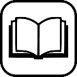 Contexte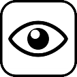 Observations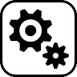 Compréhension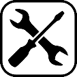 ApplicationsContexteObservationsCompréhensionApplicationsContexteObservationsCompréhensionApplicationsContexteObservationsCompréhensionApplicationsContexteObservationsCompréhensionApplicationsContexteObservationsCompréhensionApplicationsContexteObservationsCompréhensionApplicationsContexteObservationsCompréhensionApplicationsContexteObservationsCompréhensionApplications